به نام ایزد  دانا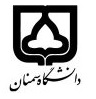 (کاربرگ طرح درس)                   تاریخ بهروز رسانی:               دانشکده     علوم انسانی                                             نیمسال اول سال تحصیلی-99-1400بودجهبندی درسمقطع: کارشناسی*□  کارشناسی ارشد□  دکتری□مقطع: کارشناسی*□  کارشناسی ارشد□  دکتری□مقطع: کارشناسی*□  کارشناسی ارشد□  دکتری□تعداد واحد: نظری2 عملی...تعداد واحد: نظری2 عملی...فارسی: ترجمه ادبی 2فارسی: ترجمه ادبی 2نام درسپیشنیازها و همنیازها: ترجمه ادبی 1پیشنیازها و همنیازها: ترجمه ادبی 1پیشنیازها و همنیازها: ترجمه ادبی 1پیشنیازها و همنیازها: ترجمه ادبی 1پیشنیازها و همنیازها: ترجمه ادبی 1لاتین: Literary Translationلاتین: Literary Translationنام درسشماره تلفن اتاق:شماره تلفن اتاق:شماره تلفن اتاق:شماره تلفن اتاق:مدرس/مدرسین: هادی فرجامیمدرس/مدرسین: هادی فرجامیمدرس/مدرسین: هادی فرجامیمدرس/مدرسین: هادی فرجامیمنزلگاه اینترنتی:منزلگاه اینترنتی:منزلگاه اینترنتی:منزلگاه اینترنتی:پست الکترونیکی: hfarjami@semnan.ac.irپست الکترونیکی: hfarjami@semnan.ac.irپست الکترونیکی: hfarjami@semnan.ac.irپست الکترونیکی: hfarjami@semnan.ac.irبرنامه تدریس در هفته و شماره کلاس:  4 شنبه 8-10برنامه تدریس در هفته و شماره کلاس:  4 شنبه 8-10برنامه تدریس در هفته و شماره کلاس:  4 شنبه 8-10برنامه تدریس در هفته و شماره کلاس:  4 شنبه 8-10برنامه تدریس در هفته و شماره کلاس:  4 شنبه 8-10برنامه تدریس در هفته و شماره کلاس:  4 شنبه 8-10برنامه تدریس در هفته و شماره کلاس:  4 شنبه 8-10برنامه تدریس در هفته و شماره کلاس:  4 شنبه 8-10اهداف درس: آشنایی با اصول ترجمه ادبی- اشنایی با ترجمه اثار ادبی ترجمه شده به انگلیسی- ترجمه متون ادبی از انگلیسی به فارسی و بر عکساهداف درس: آشنایی با اصول ترجمه ادبی- اشنایی با ترجمه اثار ادبی ترجمه شده به انگلیسی- ترجمه متون ادبی از انگلیسی به فارسی و بر عکساهداف درس: آشنایی با اصول ترجمه ادبی- اشنایی با ترجمه اثار ادبی ترجمه شده به انگلیسی- ترجمه متون ادبی از انگلیسی به فارسی و بر عکساهداف درس: آشنایی با اصول ترجمه ادبی- اشنایی با ترجمه اثار ادبی ترجمه شده به انگلیسی- ترجمه متون ادبی از انگلیسی به فارسی و بر عکساهداف درس: آشنایی با اصول ترجمه ادبی- اشنایی با ترجمه اثار ادبی ترجمه شده به انگلیسی- ترجمه متون ادبی از انگلیسی به فارسی و بر عکساهداف درس: آشنایی با اصول ترجمه ادبی- اشنایی با ترجمه اثار ادبی ترجمه شده به انگلیسی- ترجمه متون ادبی از انگلیسی به فارسی و بر عکساهداف درس: آشنایی با اصول ترجمه ادبی- اشنایی با ترجمه اثار ادبی ترجمه شده به انگلیسی- ترجمه متون ادبی از انگلیسی به فارسی و بر عکساهداف درس: آشنایی با اصول ترجمه ادبی- اشنایی با ترجمه اثار ادبی ترجمه شده به انگلیسی- ترجمه متون ادبی از انگلیسی به فارسی و بر عکسامکانات آموزشی مورد نیاز: کتاب- - کامپیوتر امکانات آموزشی مورد نیاز: کتاب- - کامپیوتر امکانات آموزشی مورد نیاز: کتاب- - کامپیوتر امکانات آموزشی مورد نیاز: کتاب- - کامپیوتر امکانات آموزشی مورد نیاز: کتاب- - کامپیوتر امکانات آموزشی مورد نیاز: کتاب- - کامپیوتر امکانات آموزشی مورد نیاز: کتاب- - کامپیوتر امکانات آموزشی مورد نیاز: کتاب- - کامپیوتر امتحان پایانترمامتحان میانترمارزشیابی مستمر(کوئیز)ارزشیابی مستمر(کوئیز)فعالیتهای کلاسی و آموزشیفعالیتهای کلاسی و آموزشینحوه ارزشیابینحوه ارزشیابی25050502525درصد نمرهدرصد نمرهLiterary Translation – a practical guide- Clifford Landers (PDF)Greek myth- James Baldwin (برای پروژه)متون کوتاه متفرقه / ارسال برای هر جلسهLiterary Translation – a practical guide- Clifford Landers (PDF)Greek myth- James Baldwin (برای پروژه)متون کوتاه متفرقه / ارسال برای هر جلسهLiterary Translation – a practical guide- Clifford Landers (PDF)Greek myth- James Baldwin (برای پروژه)متون کوتاه متفرقه / ارسال برای هر جلسهLiterary Translation – a practical guide- Clifford Landers (PDF)Greek myth- James Baldwin (برای پروژه)متون کوتاه متفرقه / ارسال برای هر جلسهLiterary Translation – a practical guide- Clifford Landers (PDF)Greek myth- James Baldwin (برای پروژه)متون کوتاه متفرقه / ارسال برای هر جلسهLiterary Translation – a practical guide- Clifford Landers (PDF)Greek myth- James Baldwin (برای پروژه)متون کوتاه متفرقه / ارسال برای هر جلسهمنابع و مآخذ درسمنابع و مآخذ درستوضیحاتمبحثشماره هفته آموزشیمعرفی برنامه و منابع- دادن تکلیف ترجمه (The Poem The Eagle by Tennyson & Two Paragraphs From A Passage to India by EM Forster)140 دقیقه برسی ترجمه های انجام شده- 10 دقیقه بحث نظری- 10 دقیقه ارزیابی ترجمه منتشر شده (If by Rudyard Kipling )- 30 دقیق ترجمه داخل کلاس پاسخ به پرسشهای ضمن ترجمه  و بررسی بعضی ترجمه ها تکلیف ترجمه  (The first page of “Like a bad dream by Heinrich Boll- page 495 Sound & Sense) 250 دقیقه مقایسه ترجمه متن ادبی کوتاه (سهراب سپهری)- 10 دقیقه بحث نظری- 30 دقیق ترجمه داخل کلاس--  پاسخ به پرسشهای ضمن ترجمه  و بررسی بعضی ترجمه ها  (Like a bad dream) تکلیف ترجمه:  A modest proposal3 مقایسه ترجمه متن ادبی کوتاه (کشتن مرغ مینا)  - برسی ترجمه های انجام شده A modest proposal - 10 دقیقه بحث نظری- 30 دقیقه ترجمه داخل کلاس پاسخ به پرسشهای ضمن ترجمه  و بررسی بعضی ترجمه ها ()  - Theoretical concept: Conceptual metaphor-تکلیف ترجمه: Uncle Tom's Cabin + Poison Tree4 دقیقه مقایسه ترجمه متن ادبی کوتاه (To Be or not to Be)-   دقیقه برسی ترجمه های انجام شده- 10 دقیقه بحث نظری- 30 دقیق ترجمه داخل کلاس پاسخ به پرسشهای ضمن ترجمه  و بررسی بعضی ترجمه هاTheoretical Concept: Empathy تکلیف ترجمه Hansel and Gretel== The Tiny Seed---) While there’s still a sun==4) Trees5مقایسه ترجمه متن ادبی کوتاه(اندوه چخوف]مقایسه کل داستان در کل جلسه)]-- - 10 دقیقه بحث نظری- 30 دقیق ترجمه داخل کلاس پاسخ به پرسشهای ضمن ترجمه  و بررسی بعضی ترجمه ها[-- تکلیف جدید ترجمه: The Past by Louise Glück--  Tow Novel Opennings6برسی ترجمه های انجام شده-  بحث نظری-  ترجمه داخل کلاس پاسخ به پرسشهای ضمن ترجمه  -- تکلیف جدید ترجمه: 7مقایسه music i heard with you by  برسی ترجمه های انجام شده-  بحث نظری- ترجمه داخل کلاس پاسخ به پرسشهای ضمن ترجمه  و بررسی بعضی ترجمه ها-- تکلیف ترجمه8 مقایسه ترجمه متن ادبی کوتاه (موش و گربه)-  بحث نظری-  ترجمه داخل کلاس پاسخ به پرسشهای ضمن ترجمه  و بررسی بعضی ترجمه ها --تکلیف ترجمه9 برسی ترجمه های انجام شده- بحث نظری-  ترجمه داخل کلاس پاسخ به پرسشهای ضمن ترجمه  و بررسی بعضی ترجمه ها- تکلیف ترجمه10 برسی ترجمه های انجام شده- بحث نظری-  ترجمه داخل کلاس پاسخ به پرسشهای ضمن ترجمه  و بررسی بعضی ترجمه ها -- تکلیف ترجمه11 مقایسه ترجمه متن ادبی کوتاه (سیاوش کسرایی/محمود درویش)-  بحث نظری-  ترجمه داخل کلاس پاسخ به پرسشهای ضمن ترجمه  و بررسی بعضی ترجمه ها-- تکلیف ترجمه12 برسی ترجمه های انجام شده-  بحث نظری-  ترجمه داخل کلاس پاسخ به پرسشهای ضمن ترجمه  و بررسی بعضی ترجمه ها-- تکلیف ترجمه13برسی ترجمه های انجام شده-  بحث نظری-  ترجمه داخل کلاس پاسخ به پرسشهای ضمن ترجمه  و بررسی بعضی ترجمه ها-- تکلیف ترجمه141516